                                                                                                             Tarnobrzeg 15.05.2020                                                                                                                                                                                                                                                                                                                                                     Materiały do zdalnego nauczania, grupa I rewalidacyjno – wychowawcza                                                              nauczyciel – mgr Krystyna Barszcz                                                                                                             pomoc terapeutyczna – Ewa Sobiło, Maria OgorzałekBardzo  proszę rodziców  o częste powtarzanie z dzieckiem  w ciągu dnia wcześniejszych zaleceń.                           Proponuję zajęcia usprawniające motorykę małą-  zabawy  paluszkowe. Bawiły się dzieci paluszkami’-  polecam   prezentację multimedialną https://www.youtube.com/watch?v=HVaYigfWOBspt’ Zabawy paluszkowe, poza radością przebywania z rodzicami i poczuciem ich bliskości, także uczą. Poprzez systematyczne zabawy paluszkami kształtują umiejętność wykonywania prostych i coraz bardziej skomplikowanych ruchów. Jednocześnie dziecko stopniowo zaczyna się orientować, że poszczególne ruchy palców mogą symbolizować różne czynności, a konkretny palec jakąś fikcyjną postać. Palce grają w tych zabawach różne role i są dla dziecka pierwszymi aktorami w jego pierwszym teatrze. 


Przykładowe zabawy paluszkowe: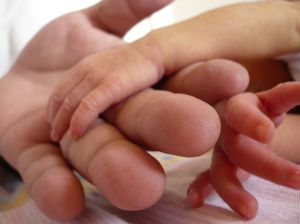 Sroczka

Sroczka kaszkę warzyła     [kręcimy palcem wewnątrz dłoni dziecka]
dzieci swoje karmiła
Temu dała na łyżeczce    [dotykamy kolejno palców dziecka, od najmniejszego]
Temu dała na miseczce
Temu dała na spodeczku
Temu dała w kubeczku
A dla tego nic nie miała    [dotykamy kciuka]
Frrrrr! Po więcej poleciała    [„odlatujemy” w bok swoją dłonią, poruszając palcami].

Myszka

Idzie myszka do braciszka.     [„idziemy” w stronę dłoni dziecka palcami wskazującym i środkowym]
Tu wskoczyła    [chowamy palec wskazujący do rękawa dziecka]
Tu się skryła!    [odchylamy lekko kołnierzyk ubranka dziecka].

Dwa Michały

Tańcowały dwa Michały     [pokazujemy dziecku dwa palce – wskazujący i kciuk, resztę palców zaginamy do wewnątrz]
Jeden duży     [pokazujemy dziecku palec wskazujący, resztę palców zaginamy do wewnątrz]
drugi mały.     [pokazujemy dziecku kciuk, resztę palców zaginamy do wewnątrz]
Jak ten duży zaczął krążyć     [kręcimy w powietrzu kółka palcem wskazującym i kciukiem]
to ten mały nie mógł zdążyć.Rodzina

Ten pierwszy – to nasz dziadziuś.    [pokazujemy dziecku kciuk, resztę palców odginamy do wnętrza dłoni]
A obok – babunia.     [pokazujemy dziecku palec wskazujący, resztę palców odginamy do wnętrza dłoni].
Największy – to tatuś.     [pokazujemy dziecku palec środkowy, resztę palców odginamy do wnętrza dłoni]
A przy nim – mamunia.     [pokazujemy dziecku palec serdeczny, resztę palców odginamy do wnętrza dłoni]
A to ja, dziecinka mała!     [pokazujemy dziecku całą dłoń, poruszając najmniejszym palcem]
A to moja rączka cała!    [poruszamy wszystkimi palcami].

Kominiarz

Idzie kominiarz po drabinie     [składamy dłonie razem w taki sposób, aby stykały się zewnętrznymi stronami. Zaplatamy kolejno razem małe palce, serdeczne, środkowe i wskazujące, ilustrując wspinanie się po drabinie]
Fiku miku! Już w kominie!    [przekręcamy dłonie do siebie, aby kciuk jednej dłoni wyglądał z kółka utworzonego przez kciuk i palec wskazujący drugiej dłoni]Małe rączkiMałe rączki sobie klaszczą,
Czasem także się pogłaszczą
I w kolanka zastukają
No i dzieciom pomachająRączki robią klap klap klapRączki robią klap klap klap
Nóżki robią tup, tup, tup
Tutaj swoją głowę mam
A na brzuszku bam bam bamdotykamy kolejno paluszków dziecka, zaczynając od kciuka)Ten duży- to dziadziuś
A obok – babunia
Ten w środku -to tatuś.
A przy nim- mamunia.
A to jest- dziecinka mała
A to- moja rączka cała!Głowa, ramiona…(śpiewamy coraz szybciej, na melodię: „Siekiera, motyka”, dotykając rączkami dziecka jego części ciała)Głowa, ramiona, kolana, pięty,
Kolana, pięty, kolana, pięty.
Głowa, ramiona, kolana, pięty,
Oczy, uszy, usta, nos.Bibliografia- zabawy paluszkowe dla dziećmi”  Wanda Szumanówna-opracowano  na podstawie strony internetowej. 